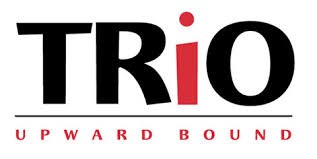 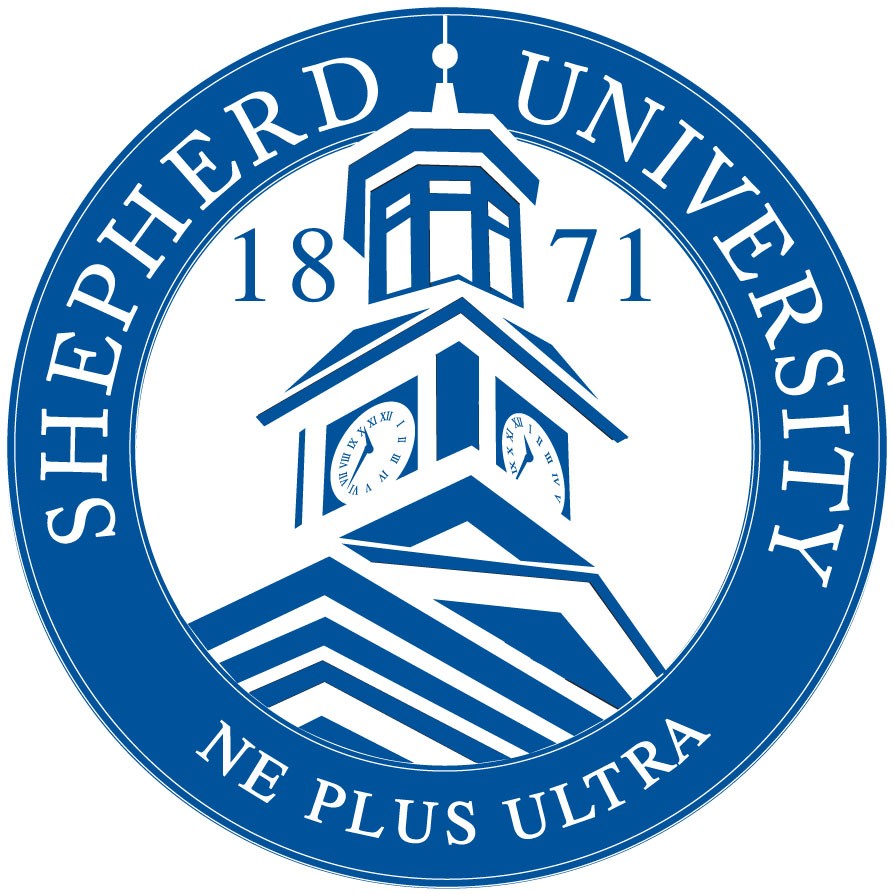 March 13, 2019Dear Upward Bound Parents,The Shepherd University Upward Bound Summer Academy is aimed at helping students prepare for their next year of school. Students will receive instruction in English/Literature, Math, Science, Foreign Language, and Wellness.  Most importantly, the Summer Academy will offer students an opportunity to participate in instruction that is interactive and stimulates a love for learning.  Students going into their 11th and 12th grade will participate in SAT and ACT Prep classes. Our goal is for our students to go into their next year with the skills and tools needed to be successful in their studies. As you know the more we prepare our students the more likely they will be prepared and qualified for scholarships and meet college admissions standards. As the school year ends, it is time for us to start preparing for our Summer Academy. We are excited to have students involved in educational opportunities on Shepherd University’s Campus.  We are taking this opportunity to contact parents and students with information about the Summer Academy so that you will be informed about our daily schedules, routines and expectations for student participation. You can find the summer calendar attached and feel free to contact us with any questions or concerns. Because there is signification costs associated with implementing the Summer Academy, it is important that we have an accurate count of students who will fully commit to participating during the 2019 summer.  We are sending this letter to ask if your child will be participating in the Summer Academy.  Even in the event that your child is unable to participate we would like to hear from you so that our Summer Academy will run efficiently and effectively. Please find the Summer Conflict and Summer Opt-Out form attached to this letter.  If your child is planning to attend the Summer Academy, but will have days when s/he cannot attend; please fill out the Summer Conflict form. If your child will not be able to attend the Summer Academy, please fill out the Summer Opt-Out form.  Please find the schedule for the Summer Academy below:Week 1: June 10 - June 14 – Students will commute to campusWeek 2: June 17 – June 21 - Students will commute to campusWeek 3: June 24 – June 28 - Students will commute to campusWeek 4: June 30 – July 3 – Students will live on campus (July 4th and 5th students are OFF in observations of July 4th holiday)Week 5: July 7 – July 12 - Students will live on campusWeek 6: July 14 – July 19 - Students will commute to campus***The College Tour begins the week of July 21***If you have ANY questions please feel free to contact Ms. Baker at 304-876-5094 or by email at ebaker03@shepherd.edu.Summer Schedule Conflict FormPlease fill out the Summer Schedule Conflict form if you plan on coming to the Summer Academy, but have other commitments and activities during the summer that conflict with your attendance.  Students are responsible for working out an alternative schedule with their Program Director prior to the beginning of the Summer Academy. We recognize that students need to be well rounded in their personal pursuits, and we encourage our participants to be active members in extracurricular activities. We are happy to work with you in any way possible to ensure you receive the services you need to be successful.  Please note that absences will interfere with the stipend amount awarded for your Summer Participation. Please refer to the Summer Handbook to see how absences will be handled.Summer Program Opt-Out(Use this form if you CANNOT attend any of the Summer Academy)The Summer Academy is a vital and mandatory part of the Upward Bound Academy.  It will provide high school students an opportunity to experience college life and motivate students to enroll in a college following high school graduation.  It will allow students to live in the dorms for two weeks, attend classes in college facilities, hear from motivational speakers, and engage in project-based academic classes, career exploration, and workshops.  If a student is not attending, they must provide an explanation and parents must sign the Opt-Out Form.  Students will be excused for legitimate reasons.  An example of a legitimate excuse would be staying with an out of town family for the summer.I ____________________________ (Name of parent/legal guardian), confirm that my student, _________________________ (name of youth) will not be attending any of the Summer Academy.   I recognize attending the Summer Academy is a requirement for being in Upward Bound as stated in the Student Handbook.  Students who do not attend the Summer Academy without a legitimate reason may Forfeit their place in the UB Academy. Please state the reason for not attending._______________________________________________________________________________________________________________________________________________________________________________________________________________________________________________________________________________________                                      ________________Parent/Legal Guardian Signature                                                           Date*Please also fill out the Medical Release Form- last page of the registration packetDaysTimesSummer Academy:    June 10 – July 19M-Fri8:00am-3:30pm	   Residential Weeks:  June 30 – July  3                           July 7-12M-FriALL DAY Transportation TBAAwards Banquet: July  18ThursdayTBAEnd of Year TripTBAALL DAY Student Name:High School:Hedgesville   MartinsburgMusselman Spring Mill□I have no known conflicts this summer.I have no known conflicts this summer.I have no known conflicts this summer.□Conflicting Activity:Dates (if available):fromtoDATEDATEComments:□Conflicting Activity:Dates (if available):fromtoDATEDATEComments: